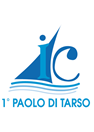 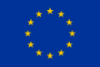 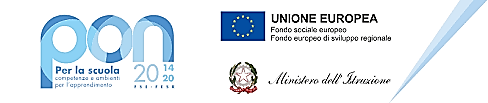 ISTITUTO COMPRENSIVO “1° PAOLO DI TARSO”Presidenza, Uffici di Segreteria e Scuola Secondaria di 1° GradoVia Risorgimento 120 - 80070 Bacoli (Na) | Tel/fax 0814242284Codice Fiscale: 96029300637 | Codice Mecc.: NAIC8DZ00T | Email: naic8dz00t@istruzione.it | Web: www.icpaoloditarso.gov.itPEC: naic8dz00q@pec.istruzione.it    -    Codice Univoco ufficio: UFVGZCSCHEDA DI PROGETTAZIONE PER L’AMPLIAMENTO DELL’OFFERTA FORMATIVA Anno scolastico 2022-2023PROGETTI EXTRACURRICOLARI  Scuola dell’Infanzia            Scuola Primaria            Scuola Secondaria di primo Grado DENOMINAZIONE DEL PROGETTO:_________________________________________________________________________________________________DESCRIZIONE SINTETICA DEL PERCORSO E ARTICOLAZIONE DELLE ATTIVITÀ:____________________________________________________________________________________________________________________________________________________________________________________________________________________________________________________________________________________________________________________________________________________________________________________________________REFERENTE DEL PROGETTO: ________________________________________________________________DISCIPLINE COINVOLTE:  Italiano   Storia   Geografia   Lingua 2   Lingua 3   Matematica    Scienze   Tecnologia    Arte e Immagine   Musica   Strumento musicale   Scienze Motorie   Informatica   ReligioneDESTINATARI:  Classe intera     Gruppi di alunni della stessa classe      Gruppi di alunni di classi diverse	 Di livello omogeneo      Di livello eterogeneNUMERO ALUNNI COINVOLTI: ___________________________________________________________MONTE ORE PREVISTO: _________________________________________________________________DURATA: ________________________________________________________________________________L’ATTIVITÀ SARÀ SVOLTA:  Lunedì (ora…)  Martedì (ora...)  Mercoledì (ora…)     Giovedì (ora…)  Venerdì (ora…)   Sabato (ora…) FINALITÀ:____________________________________________________________________________________________________________________________________________________________________________________________________________________________________________________________________________________________________________________________________________________________________________________________________OBIETTIVI GENERALI DI APPRENDIMENTO:____________________________________________________________________________________________________________________________________________________________________________________________________________________________________________________________________________________________________________________________________________________________________________________________________COMPETENZE DISCIPLINARI:____________________________________________________________________________________________________________________________________________________________________________________________________________________________________________________________________________________________________________________________________________________________________________________________________COMPETENZE CHIAVE EUROPEE E COMPETENZE TRASVERSALI DI CITTADINANZA:____________________________________________________________________________________________________________________________________________________________________________________________________________________________________________________________________________________________________________________________________________________________________________________________________METODOLOGIA:____________________________________________________________________________________________________________________________________________________________________________________________________________________________________________________________________________________________________________________________________________________________________________________________________STRUMENTI:____________________________________________________________________________________________________________________________________________________________________________________________________________________________________________________________________________________________________________________________________________________________________________________________________MATERIALE DIDATTICO, ATTREZZATURE:____________________________________________________________________________________________________________________________________________________________________________________________________________________________________________________________________________________________________________________________________________________________________________________________________VERIFICA E VALUTAZIONE:____________________________________________________________________________________________________________________________________________________________________________________________________________________________________________________________________________________________________________________________________________________________________________________________________